.Start after 16 count intro.Rock Step, Coaster Step, Walk x 2, Shuffle.Rock Step, Coaster Step, Rock Step, Shuffle 1/2 Turn.Syncopated Weave Left, Monterey 1/2 Turn, Kick Ball Step.Syncopated Weave Left, Switches Left & Right, Flick, Step, Hold.Ball Step With 1/4 Turn Right, Rocking Chair, Step Left, hold, Ball Step Left.Step Pivot 1/2 Turn Left x 2, Rock, Recover, Sailor 1/4 Turn Right.Step, Point, Kick & Point, Kick & Point, Sailor 1/2 Turn Right With Cross.Side, Behind, Shuffle 1/4 Turn Left, Step Pivot 1/2 Turn Left, Walk x 2 (Or Full Turn Left).(Option for counts 7 - 8 Walk forward on R, L.)Start AgainEnding; Dance to end of section 4 then Cross step L over R & 1/2 unwind right to face the front.DJ Tonight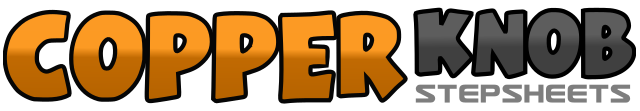 .......Count:64Wall:4Level:Intermediate.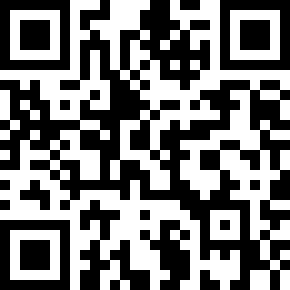 Choreographer:Kate Sala (UK) - November 2014Kate Sala (UK) - November 2014Kate Sala (UK) - November 2014Kate Sala (UK) - November 2014Kate Sala (UK) - November 2014.Music:DJ Tonight - Rascal Flatts : (Album: 'Rewind' or mp3 download)DJ Tonight - Rascal Flatts : (Album: 'Rewind' or mp3 download)DJ Tonight - Rascal Flatts : (Album: 'Rewind' or mp3 download)DJ Tonight - Rascal Flatts : (Album: 'Rewind' or mp3 download)DJ Tonight - Rascal Flatts : (Album: 'Rewind' or mp3 download)........1 2 3 & 4Rock forward on R. Recover on L. Step back on R. Step L next to R. Step forward on R.5 6 7 & 8Walk forward on L, R. Step forward on L. Step R next to L. Step forward on L.1 2 3 & 4Rock forward on R. Recover on L. Step back on R. Step L next to R. Step forward on R.5 6 7 & 8Rock forward on L. Recover on R. Shuffle 1/2 turn left stepping on L, R, L. (6:00)1 2Cross step R over L. Step L to left side.3 & 4Cross step R behind L. Step L to left side. Cross step R over L.5 6Point L out to left side. Monterey 1/2 turn left on ball of R stepping L next to R. (12:00)7 & 8Kick R forward. Step down on ball of R. Step forward on L.1 2Cross step R over L. Step L to left side.3 & 4Cross step R behind L. Step L to left side. Cross step R over L.5 & 6Point L toe out to left side. Step L next to R. Point R toe out to right side.& 7 8Flick R foot up behind L knee. Step R to right side. Hold.& 1Turn 1/4 right stepping down on ball of L. Step forward on R.2 3 4 5Rock forward on L. Recover on to R. Rock back on L. Recover on to R.6 7 & 8Step L to left side. Hold. Step ball of R next to L. Step L to left side.1 2 3 4Step forward on R. Pivot 1/2 turn left. Step forward on R. Pivot 1/2 turn left.5 6Rock forward on R. Recover on to L.7 & 8Cross step R behind L. Turn 1/4 right stepping L to left side. Step forward on R. (6:00)1 2Step forward on L. Point R toe out to right side.3 & 4Kick R forward . Small step forward on R. Point L toe out to left side.5 & 6Kick L forward. Small step forward on L. Point R toe out to right side.7 & 8Cross step R behind L. Turn 1/4 right stepping down on L. Turn 1/4 right cross stepping R over L.1 2Step L to left side. Cross step R behind L.3 & 4Turn 1/4 left stepping forward on L. Step R next to L. Step forward on L.5 6Step forward on R. Pivot 1/2 turn left.7 8Turn 1/2 left stepping back on R. Turn 1/2 left stepping forward on L. (3:00)